БОЙРОҠ							РАСПОРЯЖЕНИЕ                14 сентябрь  2022 й.  			№ 30            	   14  сентября 2022 г.  об утверждении положение о системе управления охраной труда (СУОТ)В соответствии со ст.212 Трудового кодекса РФ, Типовым положением о системе управления охраной труда, утвержденным приказом Минтруда России от 29.10.2021г №776нПРИКАЗЫВАЮУтвердить Положение о системе управления охраной труда.Ответственным лицом за обеспечение выполнения государственных нормативных требований охраны труда и внедрения СУОТ   назначить Управляющую делами Фамутдинову Диану Фанисовну Ответственному лицу поручить осуществление общего руководства деятельностью по внедрению государственных нормативных требований охраны труда и разработанной СУОТ, а также по разработке сопутствующих документов СУОТ.Утвердить годовой план мероприятий по улучшению условий и охраны труда.Контроль за исполнением приказа возложить на главу сельского поселения Файзырахманову А.А.И.о. главы сельского поселения     			                       Д.Ф. ФамутдиноваБАШҠОРТОСТАН РЕСПУБЛИКАҺЫАСҠЫН  РАЙОНЫ МУНИЦИПАЛЬ РАЙОНЫНЫҢ ТАБАСКЫ-ТАМАК АУЫЛ СОВЕТЫ АУЫЛ БИЛӘМӘҺЕ ХӘКИМИӘТЕ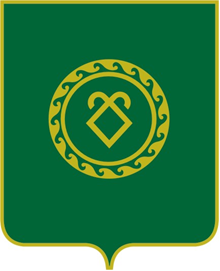 АДМИНИСТРАЦИЯСЕЛЬСКОГО ПОСЕЛЕНИЯУСТЬ-ТАБАССКИЙ СЕЛЬСОВЕТМУНИЦИПАЛЬНОГО РАЙОНААСКИНСКИЙ РАЙОНРЕСПУБЛИКИ  БАШКОРТОСТАНС приказом ознакомлены:С приказом ознакомлены:С приказом ознакомлены:С приказом ознакомлены:С приказом ознакомлены:С приказом ознакомлены:С приказом ознакомлены:глава сельского поселенияФайзырахманова А.А.14.09.2022(должность)(подпись)(Ф.И.О.)(дата)технический работникТаваева Р.Р.14.09.2022(должность)(подпись)(Ф.И.О.)(дата)водительСайфутдинов А.С.14.09.2022(должность)(подпись)(Ф.И.О.)(дата)